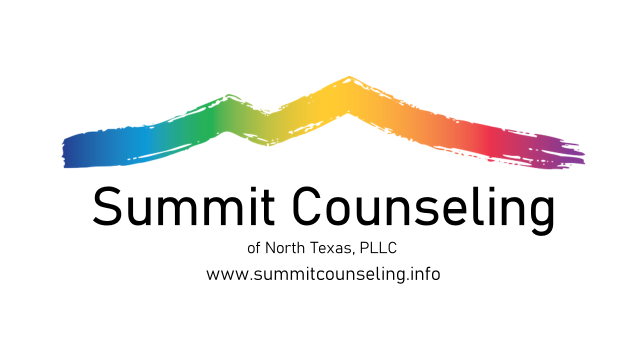 Client Information SheetName: Employer or School: Significant other’s age and sex: How long together: Names and ages of all children in the home: How did you hear about us? Emergency Contact: Phone: Are you or your child currently seeing a therapist? List all therapists you/your child have seen, approximate dates you saw them, and contact info: List any inpatient psychiatric or substance abuse treatment you have had, and dates:List any medications you/your child are currently taking: What kind of problems bring you to counseling?How long have you experienced these problems?Please Check the box if you are having the following symptoms:Sleep difficulties (too much, too little, trouble falling or staying asleep)		Problems in school (behavior or learning) or work	 		 Change in appetite, weight loss, or weight gain 			 Frequent crying 	  		 Panic attacks or anxiety attacks 	 		 Thoughts (or attempts) of killing or hurting myself 	 		 Avoid doing things or being with people that I used to like	  		Problems concentrating 			  Periods of daily sadness lasting more than two weeks	  	Can’t stop remembering upsetting past events 	 		 Difficulty controlling anger/temper tantrums/irritable	 		 Guilt or shame	  		Bed wetting or accidents in clothing	  		Excessive worry 	  		Nightmares/flashbacks	  		Throw up, use laxatives, or exercise excessively to lose weight 		Startle easily/hypervigilant	Feel like I am an outsider /isolating myself from others	 	   Sexual behavior problems___________________________	Frequent arguments with the people I live with 	  	Hear voices inside my head or see things that aren’t there  	   Physically injury myself	  	  Other (please list):